Kupní smlouvauzavřená dle ust. § 2079 a násl. zák. č. 89/ 2012 Sb., občanský zákoník            Smluvní stranyYorkplace administration, s.r.o.,  Primátorská 296/38, 180 00 Praha 8	IČO:  	         02051028	DIČ:                CZ02051028zastoupena:    Milanem Martinkovičem - jednatelem bankovní spojení:  1022528679/6100  Equa bank a.s.(dále jen „prodávající“)a Psychiatrická nemocnice Horní Beřkovice , Podřipská 1,  Horní Beřkovice, PSČ: 411 85 , IČ:00673552, DIČ:CZ00673552,, státní příspěvková organizace zřízená rozhodnutím ministerstva zdravotnictví  České republiky –  zřizovací  listina ze dne 25. 6. 2014, č.j. MZDR 32618/2014-2/FIN ve znění změn ze dne 20.9 2016, č.j.49270/2016-1/OPŘ, zastoupená: MUDr. Jiřím Tomečkem MBA, ředitelem(dále jen kupující”)                                                                                                                                                                                                                                                                 Smluvní strany uzavírají tuto smlouvu na základě výsledků výběrového řízení na zakázku malého rozsahu s názvem „Centrum komplexní rehabilitace PN Horní Beřkovice, mobiliář do objektů „O“ a „B“ -  dodávka kuchyňských linek“, číslo T004/16V/00047382 realizovaného prostřednictvím elektronického tržiště Tendermarket  a to v souladu s výzvou a zadávacími podmínkami zadavatele – kupujícího a nabídkou dodavatele – prodávajícího.        Článek I.Předmět smlouvyPředmětem této kupní smlouvy (dále jen „smlouva“) je závazek prodávajícího dodat kupujícímu kuchyňskou linku  (dále jen „předmět koupě“) dle specifikace uvedené v příloze č. 1 této smlouvy. Uvedená příloha č. 1 je nedílnou součástí této smlouvy a ke kupní smlouvě ji přiloží prodávající.Prodávající se touto smlouvou zavazuje kupujícímu předmět koupě dodat a kupující se touto smlouvou zavazuje řádně dodaný předmět koupě od prodávajícího odebrat a zaplatit sjednanou kupní cenu.Článek II.           Místo plnění1.   Místem plnění je sídlo kupujícího na adrese Podřipská 1, Horní Beřkovice, PSČ: 411 85.                                                                                        Článek III.Termín plnění Termín  plnění :  od 3. 4. 2017 do 10. 4. 2017.Článek IV.          Dodací podmínkyProdávající se zavazuje dodat kupujícímu předmět koupě ve specifikaci a rozsahu uvedeném v příloze č. 1 této smlouvy. Kupující se zavazuje umožnit přístup zaměstnancům prodávajícího do areálu místa plnění za účelem plnění závazků vyplývajících z této smlouvy.Dodávka se považuje dle této smlouvy za splněnou, pokud předmět koupě bude řádně předán kupujícímu v místě plnění včetně příslušných dokladů, které se k dodávanému předmětu koupě vztahují. Předání a převzetí bude potvrzeno podpisem dodacího listu oprávněnými zástupci obou smluvních stran.       Oprávněnými osobami za kupující jsou:Hana Štruplová,  e-mail: hana.struplova@pnhberkovice.cz,        tel. 731 655 572Lenka Modesová, e-mail: lenka.modesova@pnhberkovice.czOprávněnými osobami za prodávající jsou: Helena Ernekerová , e-mail: reditelka@yorkplace.cz Tel.777 066 271 Milan Martinkovič  ,   e-mail: reditel@yorkplace.cz Tel.777 066 272Předmět koupě musí být označen řádně a v souladu s příslušnými právními předpisy.Prodávající odpovídá za to, že dodané zboží je způsobilé k užití v souladu s jeho určením a že zboží odpovídá všem požadavkům obecně závazných právních předpisů. Článek V.Kupní cena a platební podmínkyKupní cena celkem činí :bez DPH        105 663,00 Kčvýše DPH         22 189,00 Kčcena s DPH    127 852,00 Kč2.     Prodávající je plátcem DPH.Celková kupní cena a kupní cena jednotlivých předmětů koupě je dána výstupní cenou z on-line výběrového řízení  (příloha č.1,) kde je uvedena v Kč bez DPH. A k této ceně bude připočtena zákonem stanovená sazba DPH ve výši 21% nebo sazba daná zákonem. 3.   Kupní cena předmětu koupě je cena konečná,  zahrnuje  veškeré  náklady  prodávajícího  (např. dopravné do místa plnění, pojištění zásilky, celní, bankovní a ostatní poplatky, finanční vlivy – inflace, předpokládaný vývoj kurzu české koruny k zahraničním měnám apod.). Kupní cenu je možné změnit pouze v případě, že dojde v průběhu realizace předmětu koupě ke změnám daňových předpisů upravujících výši sazby DPH. 4.  Kupní cena bude prodávajícímu uhrazena na základě jím vystaveného daňového dokladu (dále také „faktura“), jehož přílohou bude oběma stranami potvrzený dodací list. Faktura musí splňovat veškeré náležitosti daňového dokladu dle příslušných právních předpisů. Faktura musí kromě obecných náležitostí obsahovat údaje o předmětu a rozsahu plnění. Na faktuře musí být dále uvedeno:       Číslo projektu:      NF-CZ11-OV-2-028-2015        Název projektu:    Centrum komplexní rehabilitace PN Horní Beřkovice        Podpořeno grantem z Norska / Supported by a grant from Norway  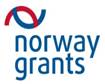 5.   Kupující je oprávněn vrátit  daňový doklad, který neobsahuje shora uvedené náležitosti   prodávajícímu, a to až do lhůty splatnosti. V takovém případě není kupující v prodlení s úhradou kupní ceny. Nová lhůta splatnosti začíná běžet dnem doručení bezvadného daňového dokladu.6.    Doba splatnosti faktury činí 30 dnů od doručení faktury kupujícímu.                    Článek VI.              Smluvní pokuta a úrok z prodleníV případě, že prodávající nedodrží termíny dle čl. III.  této smlouvy, má kupující právo na smluvní pokutu, jejíž výše bude odpovídat zákonné výši úroku z prodlení.V případě, že kupující nedodrží dobu splatnosti faktur dle čl. V. odst. 6 této smlouvy, má prodávající právo požadovat úrok z prodlení v zákonné výši.Zaplacením smluvní pokuty či úroků z prodlení není dotčeno právo na náhradu škody, která vznikla smluvní straně v příčinné souvislosti s porušením smlouvy.Článek VII.Nabytí vlastnického práva1. 	Kupující nabývá vlastnické právo k předmětu koupě okamžikem jeho převzetí dle čl. IV. odst. 3 této smlouvy.Článek VIII.Splnění závazků a záruka za jakost1. Prodávající odpovídá za vady věci za podmínek uvedených v ust. § 2085 a násl. občanského zákoníku č. 89/2012 Sb.2.  Prodávající přejímá záruku za jakost dodávaného materiálu na dobu 24 měsíců od předání zboží kupujícím.3.  Ze záruky jsou vyjmuta poškození vzniklá běžným používáním zařízení.4.  Prodávající neodpovídá za vady, poruchy nebo poškození, která nevznikly porušením jeho povinností:	        4.1 vzniklé neodbornou obsluhou nebo manipulací, popř. úmyslným poškozením, 4.2 za vady či nedostatky dodávky, které mají původ v součinnosti se zařízením, které nebylo předmětem  plnění  prodávajícího, pokud tyto vady mají původ ve vadách cizích strojů.5. 	Ze záruky jsou vyjmuty škody, způsobené přirozeným opotřebením, nedostatečnou údržbou, nedodržováním provozních předpisů, nadměrným zatížením, nevhodnými provozními prostředky, chemickými nebo elektrolytickými vlivy, nedostatky, které byly způsobeny vadnými montážními nebo stavebními pracemi, které nebyly prováděny prodávajícím a rovněž škody způsobené okolnostmi, které prodávající nemohl ovlivnit. 6.  Záruka zaniká, jestliže kupující nebo třetí osoba prováděli na dodávce opravy nebo změny bez předchozího písemného souhlasu prodávajícího. Dále pokud kupující, respektive investor neprodleně neprovedli potřebná opatření, aby nedošlo ke zvětšení rozsahu škody a prodávající tak mohl závady odstranit bez potřebných zvýšení nákladů.7. Vady, které se projeví během záruční lhůty a které byly způsobeny porušením povinnosti prodávajícího, je povinen prodávající odstranit na písemný požadavek kupujícího co nejrychleji, nejpozději do 14 dnů od oznámení o vyskytnutí se vady.8. O dobu od doručení reklamace do odstranění vady díla, která byla zajištěna během záruční lhůty, se prodlužuje záruka za dílčí část díla, práci nebo výrobek, na kterém se vada projevila. Výrobek postižený neodstranitelnou vadou je prodávající povinen vyměnit za bezvadný na vlastní náklad s výjimkou případu, kdy vada vznikla nesprávným užíváním nebo pro jiné okolnosti na straně kupujícího.9.  Vady, které nebrání kupujícímu v užívání zboží, nejsou důvodem k nepřevzetí zboží.Článek IX.     				  	 Odstoupení od smlouvy1. Prodávající a kupující mají právo od této smlouvy odstoupit z důvodů uvedených v občanském zákoníku.2. Kromě důvodů stanovených občanským zákoníkem lze od této smlouvy jednostranně odstoupit v následujících případech:	a// prodávající má právo od této smlouvy odstoupit v případě, že je kupující v prodlení se  zaplacením   kupní ceny po dobu delší než 30 dnů po splatnosti faktury a neučiní nápravu, přestože byl  prodávajícím na tuto skutečnost prokazatelně upozorněn, 	b/ kupující má právo od této smlouvy odstoupit v případě, že prodávající nesplnil dodávku v termínu dle této smlouvy nebo ve sjednané kvalitě a neučiní nápravu, přestože byl kupujícím na tuto skutečnost prokazatelně upozorněn.Článek X.Závěrečná ustanovení1. Tato smlouva nabývá platnosti dnem jejího podpisu oběma smluvními stranami a účinnosti dnem jejího zveřejnění v informačním systému veřejné správy s názvem „Registr smluv“(dále jen „Registr smluv“). Zveřejnění smlouvy v Registru smluv zajistí kupující. Kupující  se zavazuje o   uveřejnění smlouvy informovat neprodleně prodávajícího.2.  Jakékoliv změny nebo doplňky této smlouvy nebo přílohy ke smlouvě musí být provedeny formou písemných, chronologicky číslovaných dodatků, podepsaných oběma smluvními stranami.3.   Pokud nebylo v této smlouvě ujednáno jinak, řídí se právní poměry z ní vyplývající a vznikající zákonem  č. 89/2012 Sb., občanský zákoník, v platném znění. Práva a povinnosti vyplývající ze závazků obsažených v této smlouvě přecházejí na případné právní nástupce obou smluvních stran.4.  Smluvní strany prohlašují, že tato smlouva byla sepsána podle jejich pravé a svobodné vůle, že si ji dobře přečetly, že souhlasí s jejím obsahem a na důkaz toho připojují své podpisy.5. Tato smlouva je vyhotovena ve dvou stejnopisech, z nichž jeden náleží prodávajícímu a jeden kupujícímu.Každý stejnopis má platnost originálu.Přílohy: příloha č. 1Položkový rozpočetV Horních Beřkovicích,dne ………………				V Praze,  dne ………………..…………………………….						…………………………….za kupujícího							za prodávajícího  MUDr. Jiří Tomeček MBA, ředitel					 Milan Martinkovič, jednatel